Statistical Reasoning								Name: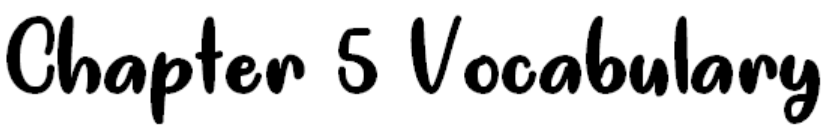 WordDefinitionBiasVoluntary Response SampleConvenience SampleSimple Random Sample (SRS)SampleStatisticPopulationParameterVariabilityMargin of ErrorConfidence StatementLevel of ConfidenceSampling ErrorRandom Sampling ErrorNonsampling ErrorSampling FrameProcessing ErrorNonresponseStrataStratified Random SampleProbability Sample